АДМИНИСТРАЦИЯ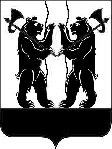 ЯРОСЛАВСКОГО МУНИЦИПАЛЬНОГО РАЙОНАП О С Т А Н О В Л Е Н И Е28.12.2016                                                                                                                          № 1621О внесении изменений в постановление Администрации ЯМР от 03.03.2016               № 360 «Об утверждении муниципальной целевой программы «Развитие агропромышленного комплекса Ярославского муниципального района на 2015-2017 годы» в новой редакции»Администрация района п о с т а н о в л я е т:1. Внести следующие изменения в муниципальнуюцелевую программу«Развитие агропромышленного комплекса Ярославского муниципального района на 2015-2017 годы» утвержденную постановлением Администрации Ярославского муниципального района от 03.03.2016 № 360:1.1. Таблицу «Объем и источники финансирования» в разделе 1 «Паспорт программы» изложить в новой редакции:1.2. Таблицу в разделе 2 «Сведения об общей потребности в ресурсах» изложить в новой редакции:1.3. Таблицу в разделе 5 «Перечень и описание программных мероприятий» изложить в новой редакции:1.4. Таблицу в разделе 6 «Сведения о распределении объемов по источникам финансирования по годам» изложить в новой редакции:2. Опубликовать постановление в газете «Ярославскийагрокурьер» и разместить на официальном сайте Администрации Ярославского муниципального района.3. Постановление вступает в силу с момента опубликования.Глава Ярославскогомуниципального района	Источники финансированияПлановый объем финансирования (тыс. руб.)Плановый объем финансирования (тыс. руб.)Плановый объем финансирования (тыс. руб.)Плановый объем финансирования (тыс. руб.)Источники финансированиявсегов том числев том числев том числеИсточники финансированиявсего2015 год2016 год2017 годМестный бюджет3 024,001 191,00633,001 200,00Внебюджетные источники107 907,5034 275,0035 880,0037 752,50Областной бюджет63,9033,9015,0015,00Федеральный бюджет2 780,951-2 780,951-Итого по Программе113 776,35135 499,9039 308,95138 967,50Наименованиересурсовед. изм.всегов том числе по годам:в том числе по годам:в том числе по годам:Наименованиересурсовед. изм.всего2015 год2016 год2017 годФинансовые ресурсы-всего, в том числе:тыс. руб.113 776,35135 499,9039 308,95138 967,50местный бюджеттыс. руб.3 024,001 191,00633,001 200,00внебюджетные источникитыс. руб.107 907,5034 275,0035 880,0037 752,50областной бюджеттыс. руб.63,9033,9015,0015,00федеральный бюджеттыс. руб.2 780,951-2 780,951-№ п/п Наименование мероприятия Сроки исполненияИсполнительИсточник финансированияОбъем финансирования, тыс. руб.Объем финансирования, тыс. руб.Объем финансирования, тыс. руб.Объем финансирования, тыс. руб.Объем финансирования, тыс. руб.№ п/п Наименование мероприятия Сроки исполненияИсполнительИсточник финансированияВсего20152016201720171 2 3 4 567899Цель: обеспечение эффективного и устойчивого развития агропромышленного комплекса муниципального района на основе повышения конкурентоспособности и эффективности производства, переработки и реализации сельскохозяйственной продукцииЦель: обеспечение эффективного и устойчивого развития агропромышленного комплекса муниципального района на основе повышения конкурентоспособности и эффективности производства, переработки и реализации сельскохозяйственной продукцииЦель: обеспечение эффективного и устойчивого развития агропромышленного комплекса муниципального района на основе повышения конкурентоспособности и эффективности производства, переработки и реализации сельскохозяйственной продукцииЦель: обеспечение эффективного и устойчивого развития агропромышленного комплекса муниципального района на основе повышения конкурентоспособности и эффективности производства, переработки и реализации сельскохозяйственной продукцииЦель: обеспечение эффективного и устойчивого развития агропромышленного комплекса муниципального района на основе повышения конкурентоспособности и эффективности производства, переработки и реализации сельскохозяйственной продукцииЦель: обеспечение эффективного и устойчивого развития агропромышленного комплекса муниципального района на основе повышения конкурентоспособности и эффективности производства, переработки и реализации сельскохозяйственной продукцииЦель: обеспечение эффективного и устойчивого развития агропромышленного комплекса муниципального района на основе повышения конкурентоспособности и эффективности производства, переработки и реализации сельскохозяйственной продукцииЦель: обеспечение эффективного и устойчивого развития агропромышленного комплекса муниципального района на основе повышения конкурентоспособности и эффективности производства, переработки и реализации сельскохозяйственной продукцииЦель: обеспечение эффективного и устойчивого развития агропромышленного комплекса муниципального района на основе повышения конкурентоспособности и эффективности производства, переработки и реализации сельскохозяйственной продукцииЦель: обеспечение эффективного и устойчивого развития агропромышленного комплекса муниципального района на основе повышения конкурентоспособности и эффективности производства, переработки и реализации сельскохозяйственной продукцииЗадача 1. Содействие в развитии агропромышленного комплекса Ярославского муниципального районаЗадача 1. Содействие в развитии агропромышленного комплекса Ярославского муниципального районаЗадача 1. Содействие в развитии агропромышленного комплекса Ярославского муниципального районаЗадача 1. Содействие в развитии агропромышленного комплекса Ярославского муниципального районаЗадача 1. Содействие в развитии агропромышленного комплекса Ярославского муниципального районаЗадача 1. Содействие в развитии агропромышленного комплекса Ярославского муниципального районаЗадача 1. Содействие в развитии агропромышленного комплекса Ярославского муниципального районаЗадача 1. Содействие в развитии агропромышленного комплекса Ярославского муниципального районаЗадача 1. Содействие в развитии агропромышленного комплекса Ярославского муниципального районаЗадача 1. Содействие в развитии агропромышленного комплекса Ярославского муниципального района- Подзадача Увеличение валового объема производства основных видов сельскохозяйственной продукции- Подзадача Увеличение валового объема производства основных видов сельскохозяйственной продукции- Подзадача Увеличение валового объема производства основных видов сельскохозяйственной продукции- Подзадача Увеличение валового объема производства основных видов сельскохозяйственной продукции- Подзадача Увеличение валового объема производства основных видов сельскохозяйственной продукции- Подзадача Увеличение валового объема производства основных видов сельскохозяйственной продукции- Подзадача Увеличение валового объема производства основных видов сельскохозяйственной продукции- Подзадача Увеличение валового объема производства основных видов сельскохозяйственной продукции- Подзадача Увеличение валового объема производства основных видов сельскохозяйственной продукции- Подзадача Увеличение валового объема производства основных видов сельскохозяйственной продукции1.1Мероприятие по вывозу и внесению органических удобрений, в т.ч.:- затраты сельхоз товаропроизводителей;- компенсация части затрат на вывозку и внесение органических удобрений2015-2017УАПК,ЭиПВИ    МБ107907,501 000,0034275,00500,0035880,00-37752,50500,0037752,50500,00- Подзадача Улучшение кадрового обеспечения высококвалифицированными специалистами- Подзадача Улучшение кадрового обеспечения высококвалифицированными специалистами- Подзадача Улучшение кадрового обеспечения высококвалифицированными специалистами- Подзадача Улучшение кадрового обеспечения высококвалифицированными специалистами- Подзадача Улучшение кадрового обеспечения высококвалифицированными специалистами- Подзадача Улучшение кадрового обеспечения высококвалифицированными специалистами- Подзадача Улучшение кадрового обеспечения высококвалифицированными специалистами- Подзадача Улучшение кадрового обеспечения высококвалифицированными специалистами- Подзадача Улучшение кадрового обеспечения высококвалифицированными специалистами- Подзадача Улучшение кадрового обеспечения высококвалифицированными специалистами1.2Пособие на хозяйственное обзаведение молодым специалистам2015-2017УАПК,ЭиПМБ708,00234,00234,00234,00240,001.3Субвенция на реализацию полномочий в части организации мероприятий в рамках предоставления субсидий сельскохозяйственным производителям2015-2017УАПК,ЭиПОБ63,9033,9015,0015,0015,001.4Субвенция на подготовку и проведение Всероссийской сельскохозяйственной переписи 2016 г.2015-207УАПК,ЭиПФБ2 780,951-2 780,9512 780,951-- ПодзадачаПроведение массовых мероприятий, повышающих роль работников в сельскохозяйственном производстве- ПодзадачаПроведение массовых мероприятий, повышающих роль работников в сельскохозяйственном производстве- ПодзадачаПроведение массовых мероприятий, повышающих роль работников в сельскохозяйственном производстве- ПодзадачаПроведение массовых мероприятий, повышающих роль работников в сельскохозяйственном производстве- ПодзадачаПроведение массовых мероприятий, повышающих роль работников в сельскохозяйственном производстве- ПодзадачаПроведение массовых мероприятий, повышающих роль работников в сельскохозяйственном производстве- ПодзадачаПроведение массовых мероприятий, повышающих роль работников в сельскохозяйственном производстве- ПодзадачаПроведение массовых мероприятий, повышающих роль работников в сельскохозяйственном производстве- ПодзадачаПроведение массовых мероприятий, повышающих роль работников в сельскохозяйственном производстве- ПодзадачаПроведение массовых мероприятий, повышающих роль работников в сельскохозяйственном производстве1.5Конкурс мастеров машинного доения коров2015-2017УАПК,ЭиПМБ49,00-49,00--1.6Конкурс техников искусственного осеменения сельскохозяйственных животных2015-2017УАПК,ЭиПМБ97,0047,00-50,0050,001.7Районный праздник «День работников сельского хозяйства и перерабатывающей промышленности»2015-2017УАПК,ЭиПМБ1050,00350,00350,00350,00350,001.8Участие в областной агропромышленной выставке «ЯрАгро»2015-2017УАПК,ЭиПМБ120,0060,00-60,0060,00Итого по задаче 1:Итого по задаче 1:Итого:Итого:Итого:113 776,35135 499,9039 308,95138 967,5038 967,50Итого по задаче 1:Итого по задаче 1:МБМБМБ3 024,00 1 191,00633,00 1 200,001 200,00Итого по задаче 1:Итого по задаче 1:ВИВИВИ107 907,5034 275,00 35 880,00 37 752,5037 752,50ОБОБОБ63,90 33,90 15,00 15,0015,00ФБФБФБ2 780,951-2 780,951--Задача 2. Мониторинг ситуации в отрасли сельского хозяйстваЗадача 2. Мониторинг ситуации в отрасли сельского хозяйстваЗадача 2. Мониторинг ситуации в отрасли сельского хозяйстваЗадача 2. Мониторинг ситуации в отрасли сельского хозяйстваЗадача 2. Мониторинг ситуации в отрасли сельского хозяйстваЗадача 2. Мониторинг ситуации в отрасли сельского хозяйстваЗадача 2. Мониторинг ситуации в отрасли сельского хозяйстваЗадача 2. Мониторинг ситуации в отрасли сельского хозяйстваЗадача 2. Мониторинг ситуации в отрасли сельского хозяйстваЗадача 2. Мониторинг ситуации в отрасли сельского хозяйства2.1Сбор и обработка информации о производстве и реализации с/х продукции, о технической и технологической модернизации АПК2015-2017УАПК,ЭиПМБ-----2.2Анализ производственно-финансовой деятельности с/х предприятий ЯМР2015-2017УАПК,ЭиПМБ-----2.3Разработка прогноза социально-экономического развития ЯМР2015-2017УАПК,ЭиПМБ-----Итого по задаче 2:Итого по задаче 2:ИтогоИтогоИтого-----Итого по задаче 2:Итого по задаче 2:МБМБМБ-----Итого по задаче 2:Итого по задаче 2:ВИВИВИ-----ВСЕГО по Программе ВСЕГО по Программе ВСЕГОВСЕГОВСЕГО113 776,35135 499,9039 308,95139 308,95138 967,50ВСЕГО по Программе ВСЕГО по Программе МБМБМБ3 024,00 1 191,00633,00 633,00 1 200,00ВСЕГО по Программе ВСЕГО по Программе ВИВИВИ107 907,5034 275,00 35 880,00 35 880,00 37 752,50ОБОБОБ63,90 33,90 15,00 15,00 15,00ФБФБФБ2 780,951-2 780,9512 780,951-Источники финансированияПлановый объем финансирования (тыс.руб.)Плановый объем финансирования (тыс.руб.)Плановый объем финансирования (тыс.руб.)Плановый объем финансирования (тыс.руб.)Источники финансированиявсегов том числев том числев том числеИсточники финансированиявсего2015год2016год2017годМестный бюджет3 024,001 191,00633,001 200,00Внебюджетные источники107 907,5034 275,0035 880,0037 752,50Областной бюджет63,9033,9015,0015,00Федеральный бюджет2 780,951-2 780,951-Итого по программе113 776,35135 499,9039 308,95138 967,50